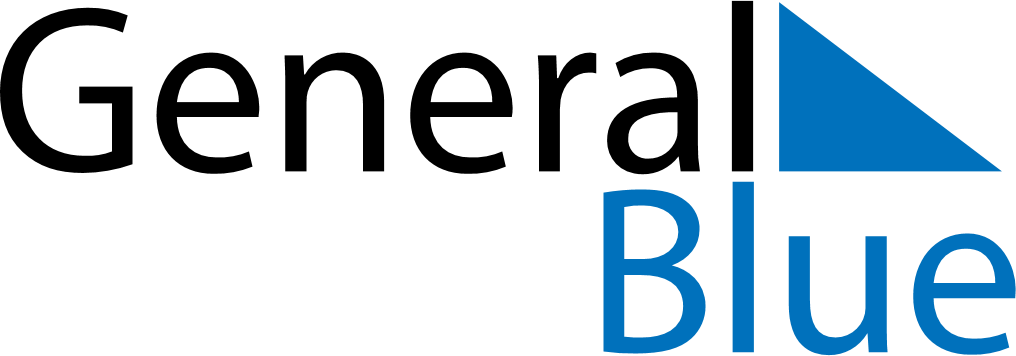 June 2023June 2023June 2023June 2023June 2023June 2023GibraltarGibraltarGibraltarGibraltarGibraltarGibraltarMondayTuesdayWednesdayThursdayFridaySaturdaySunday123456789101112131415161718Father’s Day19202122232425Queen’s Birthday2627282930NOTES